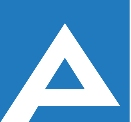 Agenţia Naţională pentru Ocuparea Forţei de MuncăLista candidaţilor care au promovat proba scrisă și sunt admişi la interviuNr. d/oNume, PrenumeComentariiSpecialist/ă principal/ă, Direcția ocuparea forței de muncă Anenii NoiSpecialist/ă principal/ă, Direcția ocuparea forței de muncă Anenii NoiSpecialist/ă principal/ă, Direcția ocuparea forței de muncă Anenii Noi Canțîr VictoriaInterviul va avea loc la data 19.06.2024, ora 13.30,Bir. 610